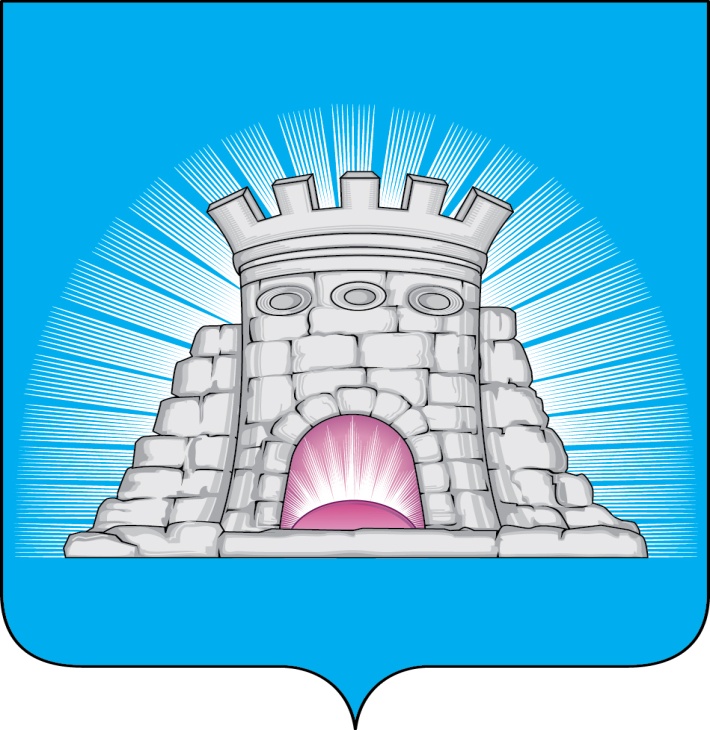 П О С Т А Н О В Л Е Н И Е04.06.2024       № 911/6г.Зарайск                                  О внесении изменений  в муниципальную программу                                  городского округа Зарайск Московской  области                                  «Социальная защита населения», утверждённую                                   постановлением главы городского округа Зарайск                                   Московской области от 14.12.2022 № 2244/12        В соответствии с  решением Совета депутатов городского округа Зарайск Московской области от 14.12.2023 № 21/1 «О бюджете городского округа Зарайск Московской области на 2024 год и на плановый период 2025 и  2026 годов» (в редакции от 29.02.2024 № 24/2); порядком разработки, реализации и оценки эффективности муниципальных программ городского округа Зарайск Московской области, утверждённым постановлением главы городского округа Зарайск Московской области от 07.11.2022 № 1991/11 (в редакции от 28.02.2024 № 359/2),                                                  П О С Т А Н О В Л Я Ю:     1. Внести изменения в муниципальную программу городского округа Зарайск Московской области «Социальная защита населения» на срок 2023-2027 годы, утверждённую постановлением главы городского округа Зарайск Московской области от 14.12.2022 № 2244/12 (далее – Программа), изложив Программу в новой редакции (прилагается).     2. Службе по взаимодействию со СМИ администрации городского округа Зарайск Московской области опубликовать настоящее постановление на официальном сайте администрации городского округа Зарайск Московской области в информационно-телекоммуникационной сети «Интернет».И.О. главы городского округа Зарайск  С.В. Москалев                Верно: Начальник службы делопроизводства Л.Б. Ивлева04.06.2024Разослано:  в  дело,  Гулькиной Р.Д., Орловой  М.С., ФУ, ОЭиИ, КСП, СВ со СМИ,                                              юридический отдел, прокуратуре.М.С. Орлова66.2-41-90                                                                                                                   013494                                